KOMUNIKASI ORGANISASI DINAS SOSIAL PADA PROGRAM KELUARGA HARAPAN KOTA BANDUNGJURNAL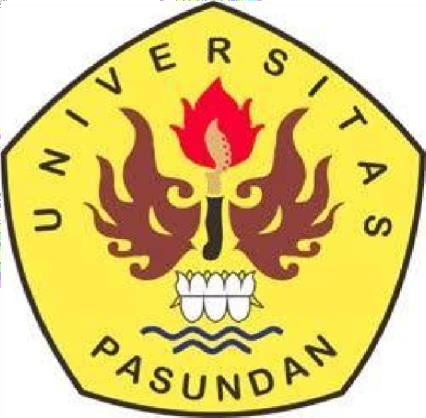 OLEH:ISTIANAHNPM : 198080002PROGRAM STUDI MAGISTER ILMU KOMUNIKASIPASCASARJANA UNIVERSITAS PASUNDAN BANDUNG2021ABSTRAKDinas Sosial adalah Organisasi merupakan kumpulan individu-individu yang terorganisir untuk mencapai tujuan tertentu. Untuk mencapai tujuan organisasi diperlukanya Komunikasi antara anggota organisasi. Hal ini juga berlaku untuk Dinas sosial kota bandung. Penelitian Ini mediskripsikan Komunikasi Organisasi Pada Program Keluarga Harapan Kota Bandung Tujuan Penlitian Ini adalah Untuk mengetahui dan menganalisa bagaimana Dinas Sosial Kota Bandung melakukan pemeranan (enacment) yaitu menggunakan bahasa untuk menciptakan makna dari waktu ke waktu tentang suatu peristiwa dan menganalisa bagaimana Dinas Sosial Kota Bandung melakukan seleksi untuk mereduksi secara bertahap atas ketidakpastian lingkungan melalui pembicaraan lalu mengetahui bagaimana Dinas Sosial Kota Bandung memungkinkan menyimpan informasi mengenai cara organisasi (Dinas Sosial) memberi respon atas berbagai situasi. Metode yang digunakan dalam Penelitian ini yaitu Deskriptif Kualitatif Dengan Teknik pengumpulan data melalui observasi Wawancara Mendalam Dengan Anggota Dinas sosial Kota Bandung dan Aggota Program Keluarga Harapan Kota Bandung studi kepustakaan internet searching dan dokomentasi Hasil penelitian ini  Proses pengurangan ketidakpastian informasi oleh Dinas Sosial Pada Program Keluarga Harapan Kota Bandung merupakan siklus yang saling berhubungan satu sama lain, Jika salah satu siklus dari proses ini tidak berjalan maka proses pengurangan ketidakpastian ini akan gagal, karena Pemeranan (Enacment), Seleksi (Selection), dan Penyimpanan (Retention) ini saling terkait satu sama lain, kesimpulan penelitian dari penelitian ini adalah Dinas Sosial Melalui Program Keluarga Harapan Kota Bandung dalam Pemeranan (enacment) dilakukan interpretasi informasi antara Kepala Dinas Sosial, Bidang terkait yang menangani Program Keluarga Harapan, dan SDM PKH di Kota Bandung siklus komunikasi yang dipilih yaitu dengan cara diskusi Bersama.Kata kunci : Komunikasi Organisasi, Dinas Sosial, Program Keluarga Harapan.ABSTRAKSocial Service is an organization which is a collection of individuals who are organized to achieve certain goals. To achieve organizational goals, communication between members of the organization is needed. This also applies to the Bandung City Social Service. This study describes Organizational Communication in the Family Hope Program in Bandung City. The purpose of this research is to find out and analyze how the Bandung City Social Service performs enacment, namely using language to create meaning from time to time about an event and to analyze how the Bandung City Social Service does it. selection to gradually reduce environmental uncertainty through discussion and then find out how the Bandung City Social Service can store information about how the organization (Social Service) responds to various situations. The method used in this study is qualitative descriptive with data collection techniques through observation. In-depth interviews with members of the Bandung City Social Service and members of the Bandung City Family Hope Program, library research, internet searching and documentation. The city of Bandung is a cycle that is interconnected with each other. If one of the cycles of this process does not run, the process of reducing this uncertainty will fail, because the Enacment, Selection, and Retention are interrelated with each other. , the conclusion of this research is the Social Service through the Family Hope Program in Bandung City in the enacment of information interpretation between the Head of the Social Service, related fields that handle the Family Hope Program, and PKH HR in the City of Bandung the selected communication cycle y namely by means of joint discussions.Keywords: Organizational Communication, Social Service, Family Hope Program.ABSTRAKDinas Sosial nyaéta organisasi anu mangrupa kumpulan individu anu diorganisasikeun pikeun ngahontal tujuan anu tangtu. Pikeun ngahontal tujuan organisasi, komunikasi antara anggota organisasi diperlukeun. Ieu ogé lumaku pikeun Dinas Sosial Kota Bandung. Ulikan ieu ngadéskripsikeun Komunikasi Organisasi dina Program Keluarga Harapan di Kota Bandung.Tujuan tina ieu panalungtikan nya éta pikeun mikanyaho jeung nganalisis kumaha dilaksanakeunana Dinas Sosial Kota Bandung, nya éta ngagunakeun basa pikeun nyiptakeun harti ti waktu ka waktu ngeunaan hiji kajadian jeung nganalisis. kumaha Dinas Sosial Kota Bandung ngalaksanakeun seleksi sacara bertahap ngurangan kateupastian lingkungan ngaliwatan sawala sarta manggihan kumaha Dinas Sosial Kota Bandung bisa nyimpen informasi ngeunaan kumaha organisasi (Badan Sosial) respon kana sagala rupa kaayaan. Métode anu digunakeun dina ieu panalungtikan nya éta deskriptif kualitatif kalawan téhnik ngumpulkeun data ngaliwatan observasi.Wawancara jero ka anggota Dinas Sosial Kota Bandung jeung anggota Program Keluarga Harapan Kota Bandung, panalungtikan perpustakaan, searching internet jeung dokuméntasi. nyaéta hiji siklus anu saling nyambung. Lamun salah sahiji siklus prosés ieu henteu jalan, prosés ngurangan kateupastian ieu bakal gagal, sabab Enacment, Seleksi, jeung Retention saling patali. , kacindekan tina ieu panalungtikan nya éta Dinas Sosial ngaliwatan Program Keluarga Harapan di Kota Bandung dina palaksanaan interprétasi informasi antara Kapala Dinas Sosial, patali widang anu ngokolakeun Program Keluarga Harapan, jeung SDM PKH di Kota Bandung anu dipilih siklus komunikasi y. nyaéta ku cara diskusi babarengan.Kacap Konci: Komunikasi Organisasi, Pengabdian Sosial, Program Keluarga HarapanDAFTAR PUSTAKABUKU.Arni Muhammad, Komunikasi Organisasi (Jakarta: PT Bumi Aksara, 2009).Abdullah Masmuh, Komunikasi Organisasi Dalam Perspektif Teori dan Praktek (Malang: UPT Penerbitan Universitas Muhammadiyah Malang, 2008).Effendy, Onong Uchana. 2009. ilmu komunikasi dan teori dan praktek, bandung: PT Remaja Rosdakarya.Kriyantono, Rachmat. 2008. Teknik praktis Riset komunikasi, Jakarta : kencana prenada media Group.Marhaeni Fajar, 2008. Ilmu Komunikasi Teori & Praktik Yogyakarta: Graha Ilmu.Moleong, Lexy. 2004. Metode penelitian kualitatif. Bandung : PT. Remaja rosdakarya.Miles, B Mathew dan Michael Huberman.1992 Analisis data kualitatif buku bersumber tentang metode-metode baru jakarta. UIP.Redi Panuju, 2001. Komunikasi Organisasi dari Konseptual-Teoritis ke Empirik (Yogyakarta: Pustaka Pelajar.R. Wayne Pace dan Don F. Faules, 2006 Komunikasi Organisasi strategi meningkatkan kinerja perusahaan,Bandung: PT Remaja Rosdakarya..Rizter, George, 2007. teori komunikasi modern, kencana.Sugiyono.2007. Metode penelitian kuntutatif kualitatif dan R&D. Bandung : alfabeta.Jurnal/skripsiIndah devitasari. 2014, Pelaksanaan komunikasi organisasi pada dinas kebudayaan dan pariwisata provinsi sulawesi selatan. Jurusan ilmu komunikasi universitas hasanudin makasar.Hambali, Ahmad Muhaimin, Mutia Rahmadini, 2018, Pola Komunikasi Organisasi Dalam Pengembangan Program Studi Ilmu Komunikasi Fakultas Ilmu Sosial Dan Ilmu Politik Universitas Islam Negeri Raden Fatah Palembang. Jurusan ilmu komunikasi Fakultas Ilmu Sosial dan Ilmu Politik Universitas Islam Negeri Raden Fatah.Siti Noor Fauziyah, 2018, Pola Komunikasi Dan Organisasi Dan Kinerja Dinas Sosial Kota Yogyakarta Dalam Program Keluarga Harapan (Analisis Kualiitatif Pola Komunikasi & Kinerja Dinas Sosial Kota Yogyakarta Dalam Program Keluarga Harapan Di Kecamatan Umbulharjo Tahun 2018)Agung Budiarto,2021, Pola Komunikasi Organisasi Pegawai Sekretariat DPRDKabupaten Ponorogo Pada Bagian Persidangan Dan Risalah.R,Ardian dwi roy subekti, 2019, Pola Komunikasi Organisasi Penanggulangan BencanaForum Komunikasi Komunifas Relawan Sleman (FKKRS) sturliDeskriptif Kualitutifdi Kabupaten Sleman. Program Studi Ilmu Komunikasi Sekolah Tinggi Pembangunan Masyarakat Desa “APMD” Yogyakarta.Cristian hani, 2019, Proses komunikasi organisasi Covid -19 pada media Sosial Instagram Kementrian Informasi dan informatika Repulik Indonesia.Sumber internet https://pkh.kemensos.go.id/?pg=tentangpkh-1 (diakses pada jumat, 19 maret 2021)